Gesuch um Benützung des öffentlichen Grundes beim Sonnenplatz in Emmenbrücke
Gesuche sind mindestens 14 Tage vor der Platz-Beanspruchung einzureichen!Der/Die Unterzeichnende stellt hiermit das GESUCH um Erteilung der Benützung des Vorplatzes bei der Überbauung des Sonnenplatzes in Emmenbrücke, gestützt auf das „Reglement über die vorübergehende und dauernde Benützung des öffentlichen Grundes der Gemeinde EMMEN“ vom 1.2.2000.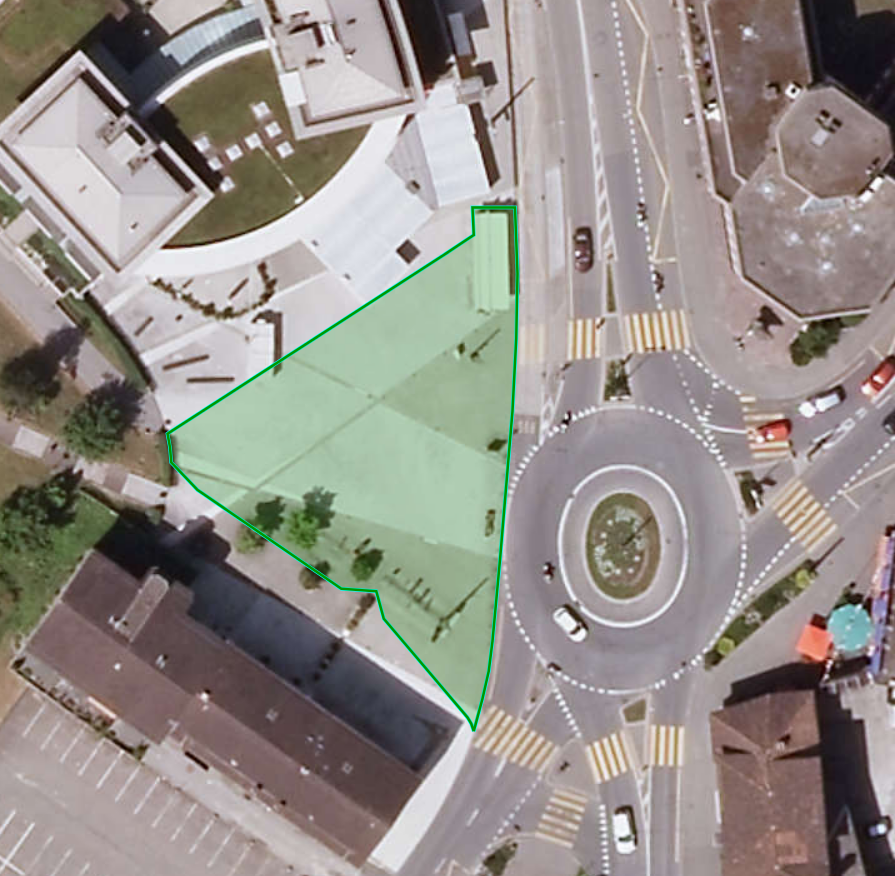 a)	Verantwortliche Organisation: vertreten durch: Name:  Vorname:  Funktion: b)	Grund der Platzbeanspruchung:   c)	Datum und Zeit: Wochentag/e:  Datum:  Zeit: von  bis  Uhrd)	Art der Durchführung (z.B. Infostand): e)	Bemerkungen: f)	Stromanschluss: ja  	nein g)	Kosten: 	Gratis für Politische Parteien, Schulklassen und Jugendorganisationen der Gemeinde Emmen		CHF   50.—	für nicht kommerzielle Standaktionen		CHF 100.—  	für kommerzielle Verkaufsaktionen	Der/Die Gesuchsteller/IN:		CHF 200.—  	für Ausstellungen		Anschrift:	 					Name Vorname: 	Dieses Gesuch ist unterzeichnet zu richten an die:	Strasse Nr.	Gemeinde EMMEN			PLZ, Wohnort:	Direktion Finanzen, Immobilien und Sport		Mailadresse:		
Bereich Immobilien					
Rüeggisingerstrasse 22		Ort und Datum:		Unterschrift:		
6021 Emmenbrücke			Eingereichte Gesuche werden innert 5 Arbeitstagen bearbeitet.		